La Croix-Rouge luxembourgeoise recruteUn médecin de médecine physique et réadaptation (M/F) pour son « Centre de Réhabilitation physique et post-oncologique » à Colpach-Bas en CDI à temps plein (réf : AN1805-00615)Missions:Assurer les soins aux patients de l’établissement et garantir leur continuité (évaluation initiale, définition du projet thérapeutique individuel, suivi et bilan de sortie des patients)Coordonner la prise en charge médicale et définir le parcours du patientContribuer à l'élaboration et la mise en œuvre du projet d'établissementParticiper activement, en collaboration avec la direction d’établissement, à l’intégration de l’établissement dans les filières de soinsContribuer à l'amélioration continue de la prise en charge par la participation active à la démarche de qualité et gestion des risques et par le développement des bonnes pratiques professionnellesProfil:Diplôme de médecin complémenté par un diplôme de médecine physique et de réadaptation et/ou de rééducationUne expérience professionnelle dans le domaine de la réhabilitation physique est un atoutDe bonnes connaissances du cadre légal du secteur de la santé et hospitalier luxembourgeois constituent un atoutMaîtrise de la langue française, la connaissance du luxembourgeois et/ou de l’allemand est un atoutLes candidatures sont à adresser par mail à recrutement@croix-rouge.lu ou par courrier à :Croix-Rouge luxembourgeoiseService Ressources HumainesB.P. 404   L-2014 Luxembourg En cas d’embauche, un extrait de casier judiciaire vous sera demandé.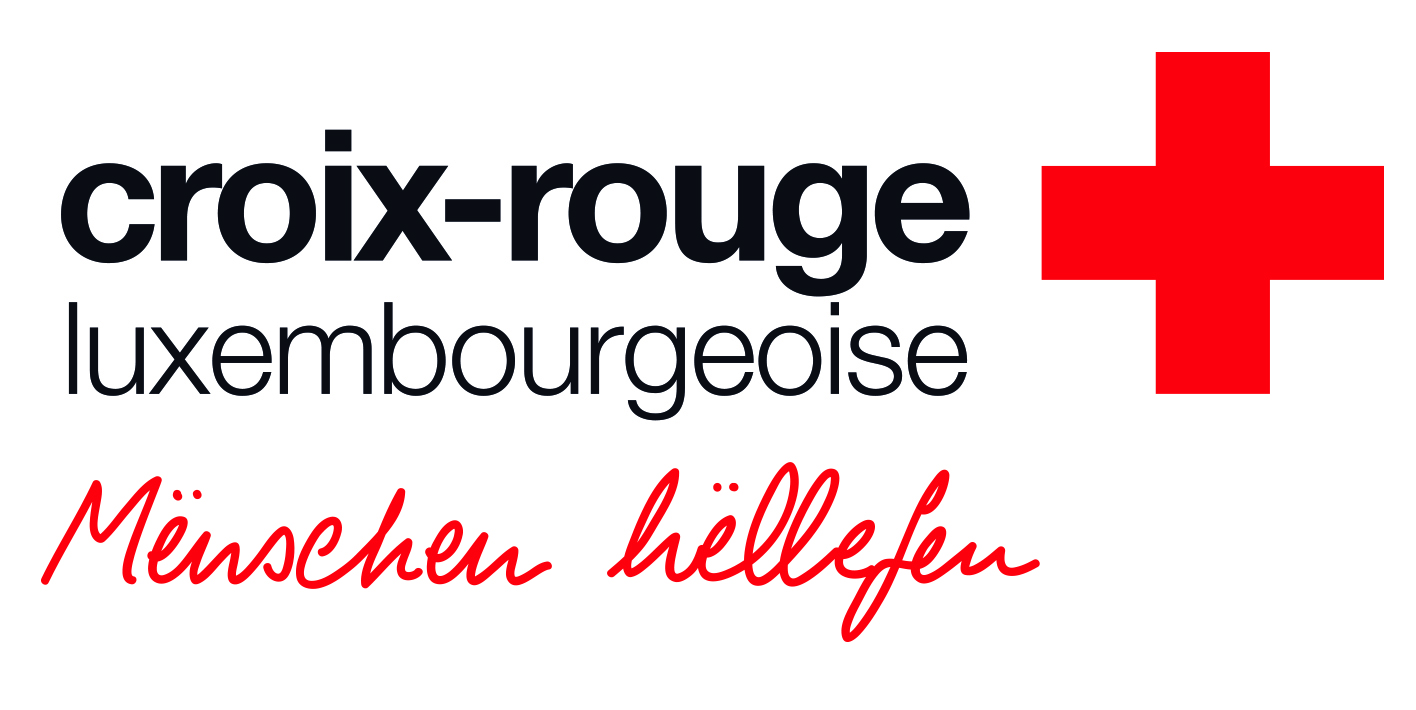 